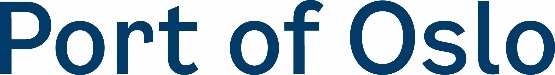 NOTIFICATION FORM OF WASTE DELIVERY TO PORT OF OSLOThe master of a ship should forward the information below to the designated authority at least 24 hours in advance of arrival or upon departure of the previous port if the voyage is less than 24 hours.This form shall be retained on board the vessel along with the appropriate Oil RB, Cargo RB or Garbage RB.DELIVERY FROM SHIPS SHIP PARTICULARSPORT AND VOYAGE PARTICULARSTYPE AND AMOUNT OF WASTE FOR DISCHARGEI confirm that the above details are accurate and correct, and there is sufficient on board capacity to store all waste generated between notification and the next port at which waste will be delivered.SHIP SIGNATURE:Date: ________________________                Name and Position: _________________________________Time: ________________________                Signature: _________________________________________RENOVATOR’S SIGNATURE on deliveryDate: ________________________                Time: ________________________                Signature: _________________________________________


Last edited 26.05.2023 by Ola Laskemoen – Port of Oslo.1.1    Name of ship:1.5    Owner or operator:1.2    IMO number:1.6    Distinctive number or letters:1.3    Gross tonnage:1.7    Flag State:1.4    Type of ship: □ Oil tanker                     □ Chemical tanker                    □ Bulk carrier               □ Container                               □ Other cargo ship         □  Passenger ship                    □ Ro-ro                        □ Other (specify)1.4    Type of ship: □ Oil tanker                     □ Chemical tanker                    □ Bulk carrier               □ Container                               □ Other cargo ship         □  Passenger ship                    □ Ro-ro                        □ Other (specify)2.1    Location/Terminal name and POC:2.6    Last Port where waste was delivered:2.2    Arrival Date and Time:2.7    Date of Last Delivery:2.3    Departure Date and Time:2.8    Next Port of Delivery (if known):2.4    Last Port and Country:2.9    Person submitting this form is (if other than the master):2.5    Next Port and Country (if known):2.9    Person submitting this form is (if other than the master):TypeWaste for discharge in Port of Oslo(m3)Maximum dedicated storage capacity(m3)Waste retained on board(m3)Port at which remaining waste will be delivered (if known)Estimated amount of waste to be generated between notification and next port of call (m3)Status check at delivery by renovator who receives waste (amount m3 or kg) Oily waste – special fee (MARPOL Annex I)Oily waste – special fee (MARPOL Annex I)Oily waste – special fee (MARPOL Annex I)Oily waste – special fee (MARPOL Annex I)Oily waste – special fee (MARPOL Annex I)Oily waste – special fee (MARPOL Annex I)Oily waste – special fee (MARPOL Annex I)Oily residues (sludge)Other (specify)Hazardous waste – special fee Hazardous waste – special fee Hazardous waste – special fee Hazardous waste – special fee Hazardous waste – special fee Hazardous waste – special fee Hazardous waste – special fee Paint/Glue/VarnishMedical wasteVarious chemicalsPrint shop wastePhoto shop wasteOS – other substanceSewage – special fee  (MARPOL Annex IV)Sewage – special fee  (MARPOL Annex IV)Sewage – special fee  (MARPOL Annex IV)Sewage – special fee  (MARPOL Annex IV)Sewage – special fee  (MARPOL Annex IV)Sewage – special fee  (MARPOL Annex IV)Sewage – special fee  (MARPOL Annex IV)SewageBlack/Grey waterMattresses – special feeMattresses – special feeMattresses – special feeMattresses – special feeMattresses – special feeMattresses – special feeMattresses – special feeMattressesTypeWaste for discharge in Port of Oslo(m3)Maximum dedicated storage capacity(m3)Waste retained on board(m3)Port at which remaining waste will be delivered (if known)Estimated amount of waste to be generated between notification and next port of call (m3)Status check at delivery by renovator who receives waste(amount m3 or kg)Garbage – no special fee (MARPOL Annex V)Garbage – no special fee (MARPOL Annex V)Garbage – no special fee (MARPOL Annex V)Garbage – no special fee (MARPOL Annex V)Garbage – no special fee (MARPOL Annex V)Garbage – no special fee (MARPOL Annex V)Garbage – no special fee (MARPOL Annex V)A. PlasticB. Mixed/Food wasteC. Paper/CardboardC.Newspaper/MagazineC. GlassC. MetalC. Aluminum/Steel/Tin cansC. Pallets – woodC. RagsC. CrockeryD. Cooking oil E. Incinerator ashF. Operational wasteG. Cargo residuesH. Animal carcass(-es)I. Fishing gearJ. Electrical/FluorescentJ. Electronic/BatteriesAir pollution (MARPOL Annex VI) Air pollution (MARPOL Annex VI) Air pollution (MARPOL Annex VI) Air pollution (MARPOL Annex VI) Air pollution (MARPOL Annex VI) Waste for discharge in Port of Oslo (m3)Waste for discharge in Port of Oslo (m3)Ozone-depleting substances and equipment containing such substancesOzone-depleting substances and equipment containing such substancesOzone-depleting substances and equipment containing such substancesOzone-depleting substances and equipment containing such substancesOzone-depleting substances and equipment containing such substancesExhaust gas-cleaning residuesExhaust gas-cleaning residuesExhaust gas-cleaning residuesExhaust gas-cleaning residuesExhaust gas-cleaning residues